Stimuleringsregeling Klimaatadaptatie Delfland 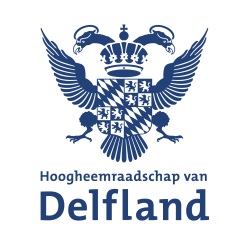 Vaststellingsformulier grootschalige maatregel(en)
Dit vaststellingsformulier kan alleen worden ingediend als er een aanvraag voor grootschalige maatregel(en) is toegekend.NAW-gegevens aanvragerNAW-gegevens aanvragerNAW-gegevens aanvragerIndien van toepassing: InstantieNAW-gegevens van persoon of instantie waar(bij) de activiteit(en) wordt uitgevoerd.Heer/ mevrouw   Heer             MevrouwNAW-gegevens van persoon of instantie waar(bij) de activiteit(en) wordt uitgevoerd.Naam contactpersoonNAW-gegevens van persoon of instantie waar(bij) de activiteit(en) wordt uitgevoerd.AdresNAW-gegevens van persoon of instantie waar(bij) de activiteit(en) wordt uitgevoerd.PostcodeNAW-gegevens van persoon of instantie waar(bij) de activiteit(en) wordt uitgevoerd.PlaatsNAW-gegevens van persoon of instantie waar(bij) de activiteit(en) wordt uitgevoerd.TelefoonnummerNAW-gegevens van persoon of instantie waar(bij) de activiteit(en) wordt uitgevoerd.EmailadresNAW-gegevens van persoon of instantie waar(bij) de activiteit(en) wordt uitgevoerd.IBANOp dit rekeningnummer wordt het subsidiebedrag gestort.Ter attentie vanOp dit rekeningnummer wordt het subsidiebedrag gestort.1A. Gemachtigde (indien van toepassing)1A. Gemachtigde (indien van toepassing)1A. Gemachtigde (indien van toepassing)InstantieNAW-gegevens van persoon of instantie die namens initiatiefnemer gemachtigd is deze aanvraag uit te voeren.Heer/ mevrouw   Heer             MevrouwNAW-gegevens van persoon of instantie die namens initiatiefnemer gemachtigd is deze aanvraag uit te voeren.Naam contactpersoonNAW-gegevens van persoon of instantie die namens initiatiefnemer gemachtigd is deze aanvraag uit te voeren.AdresNAW-gegevens van persoon of instantie die namens initiatiefnemer gemachtigd is deze aanvraag uit te voeren.PostcodeNAW-gegevens van persoon of instantie die namens initiatiefnemer gemachtigd is deze aanvraag uit te voeren.PlaatsNAW-gegevens van persoon of instantie die namens initiatiefnemer gemachtigd is deze aanvraag uit te voeren.TelefoonnummerNAW-gegevens van persoon of instantie die namens initiatiefnemer gemachtigd is deze aanvraag uit te voeren.EmailadresNAW-gegevens van persoon of instantie die namens initiatiefnemer gemachtigd is deze aanvraag uit te voeren.ProjectgegevensProjectgegevensProjectgegevensProjectgegevensEinddatum realisatie Een activiteitenverslag is als bijlage bijgevoegd welke inzicht geeft in de verrichte activiteit(en)Ja Het is verplicht een activiteitenverslag mee te sturen. Inclusief een overzicht van eventuele wijzigingen (vermeld hierbij wijzigingen in vierkante meters). Het is verplicht een activiteitenverslag mee te sturen. Inclusief een overzicht van eventuele wijzigingen (vermeld hierbij wijzigingen in vierkante meters). Foto(‘s) voor en na uitvoering zijn als bijlage toegevoegdJa Het is verplicht foto’s voor en na uitvoering mee te sturen.Het is verplicht foto’s voor en na uitvoering mee te sturen.Projectkosten en voorschotProjectkosten en voorschotProjectkosten en voorschotProjectkosten en voorschotProjectkosten en voorschotProjectkosten en voorschotSubsidiabele kosten incl. BTW beschreven per kostenpost(subsidiabele kosten: kosten die gesubsidieerd (maximaal 20% of 25%) worden door het Hoogheemraadschap van Delfland)€€€€Voorbeeld: groendak Ontwerpkosten: €…Uurtarief: €…Sedummatten: €…Nieuwe hemelwaterafvoer: €…Een financieel verslag met onderbouwing van gemaakte kosten en betaalde facturen (inclusief betalingsbewijzen) is als bijlage bijgevoegd.JaHet is verplicht een schriftelijke onderbouwing van alle op de subsidie betrekking hebbende uitgaven en betalingen mee te sturen inclusief bijbehorende betalingsbewijzen1. Op basis hiervan wordt de definitieve hoogte van de subsidie bepaald. Het is verplicht een schriftelijke onderbouwing van alle op de subsidie betrekking hebbende uitgaven en betalingen mee te sturen inclusief bijbehorende betalingsbewijzen1. Op basis hiervan wordt de definitieve hoogte van de subsidie bepaald. Het is verplicht een schriftelijke onderbouwing van alle op de subsidie betrekking hebbende uitgaven en betalingen mee te sturen inclusief bijbehorende betalingsbewijzen1. Op basis hiervan wordt de definitieve hoogte van de subsidie bepaald. Toegekende stimuleringsbijdrage:€ € € € € Toegekende stimuleringsbijdrage:Datum besluit: Datum besluit: Datum besluit: Toegekende stimuleringsbijdrage:Nummer besluit:Nummer besluit:Nummer besluit:Voorschot verkregen?JaNeeZo ja, hoeveel:Zo ja, hoeveel:Zo ja, hoeveel:OndertekeningOndertekeningOndertekeningOndergetekende verklaart als daartoe bevoegd persoon dit formulier en de daarbij behorende bescheiden, naar waarheid te hebben ingevuld.Ondergetekende verklaart als daartoe bevoegd persoon dit formulier en de daarbij behorende bescheiden, naar waarheid te hebben ingevuld.Ondergetekende verklaart als daartoe bevoegd persoon dit formulier en de daarbij behorende bescheiden, naar waarheid te hebben ingevuld.PlaatsDatumHandtekeningEen getypte naam volstaat niet.Naam (en functie) in bloklettersChecklist bijlagenChecklist bijlagenDe volgende bijlagen dienen bij het vaststellingsformulier grootschalige maatregel(en) gevoegd te worden:De volgende bijlagen dienen bij het vaststellingsformulier grootschalige maatregel(en) gevoegd te worden:Een activiteitenverslag wat inzicht geeft in de verrichte activiteiten. Inclusief een overzicht van eventuele wijzigingen (vermeld hierbij wijzigingen in vierkante meters).Foto’s na uitvoering van de activiteit(en). Een financieel verslag:Een schriftelijke onderbouwing van de uitgaven en betalingen per kostenpost die betrekking hebben op de stimuleringsbijdrage. Geef de begrote (conform toekenningsbesluit) en daadwerkelijk gemaakte kosten aan (zie onderstaand voorbeeld); Alle bewijsstukken (kassabon(en) en/of facturen inclusief betalingsbewijzen1 van de uitgaven en betalingen. 